Name_________________          Period__________           Date___________________Bell Work: Monera and FungiMoneraMonera include organisms such as BACTERIA. Monera cells do not have a nucleus (brain). They are called prokaryotes, which means “before a nucleus.”  They are the only kingdom that lacks a nucleus. They also don’t have any organelles (“little organs”) to help with life processes. Monera are the simplest kinds of organisms. They have only one cell (single-celled organism). Some Monera are producers. Others are consumers. Monera= Bacteria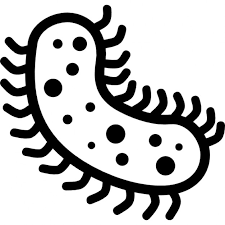 What is a prokaryote cell type?________________________________________________________________________What kingdom is bacteria located in? _______________________________________________________________________ Fungi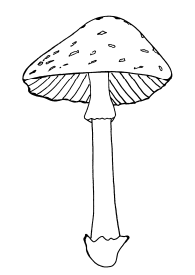 Fungi isn’t a plant or an animal. Fungi have their own KINGDOM. Fungi do not make their own food, they are heterotrophic. Fungi absorb the nutrients around them. Most fungi are multicellular. Fungi include mushrooms, mold and yeast. Some fungi are used to make medicine. Others help recycle nutrients in the soil by decomposing material around them. We also can eat and drink fungi, but not all because some are toxic. Are fungi unicellular or multicellular?__________________________________________________________________What are some examples of fungi?__________________________________________________________________Can fungi produce their own food?II. KingdomsFungi Number of cells: MulticellularCell type: EukaryoticEnergy source: ___________________________Absorption              Ex. Mushrooms, mold, yeastMoneraNumber of cells: __________________________Cell type: UnicellularEnergy source: Heterotrophic or Autotrophic AbsorptionEx. Bacteria (E.coli)The Five Kingdoms of Life ReviewWord Bank: Terms are underlined and description is in italics.Use the word bank above and your class notes to complete the chart below.Name_____________________________                Period__________                   Date___________________LE Classification Day 4 QuizWhat is a prokaryote cell type?________________________________________________________________________What kingdom is bacteria located in? _______________________________________________________________________ Are fungi unicellular or multicellular?_______________________________________________________________________What are some examples of fungi?_______________________________________________________________________Can fungi produce their own food?Are all bacterial hurtful to humans?_______________________________________________________________________Name_________________          Period__________           Date___________________The Five Kingdoms of Life ReviewWhat are the unicellular kingdoms?What is the only prokaryotic kingdom?What is the locomotion of Euglena?What is the locomotion of Paramecium?What is the locomotion of Amoeba? Why is fungi NOT considered a plant?What is the process by which plants make their own food?What does the Monera Kingdom LACK/ DO NOT HAVE?What are the 5 Kingdoms of Life which we classify ALL living organisms into?            10.What’s another word for classification?Name_________________          Period__________           Date___________________The Five Kingdoms of Life HomeworkUsing the information we have learned about Protista. Draw all three in the chart below. Include how they move around.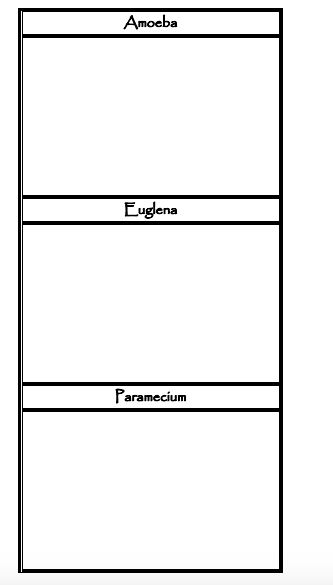 Name_________________          Period__________           Date___________________The Five Kingdoms of Life Homework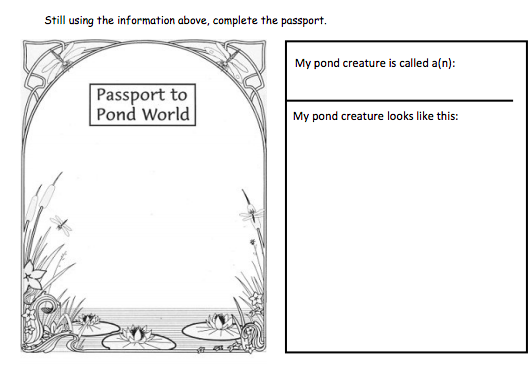 CIRCLE below the correct choice for your Protista of choice:My protista moves using it’s Flagella/Cilia/Pseudopods.My protista obtains food/energy autotrophically/heterotrophically. My protista is unicellular/multicellular.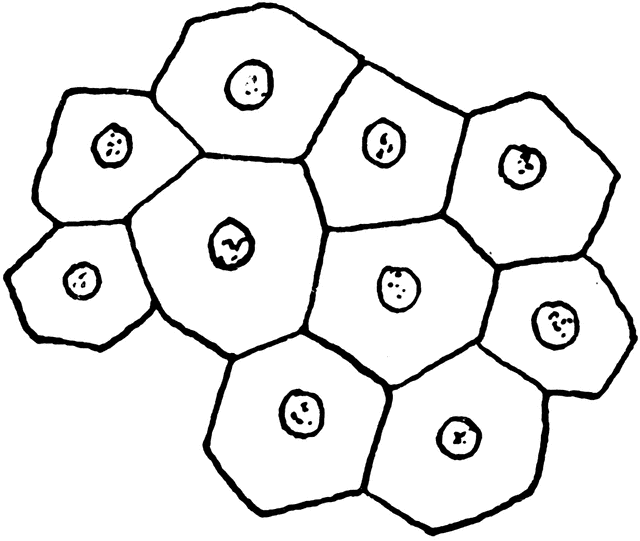 Multicellular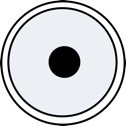 Unicellular       Has a Nucleus(Eu=True Nucleus)Eukaryotic         Lacks a Nucleus(Pro=NO)Prokaryote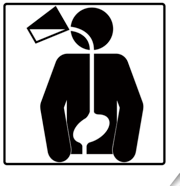 Heterotrophic   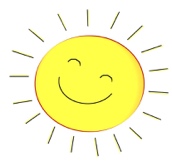 AutotrophicKingdom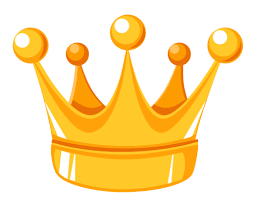 MoneraKingdomProtists---------->Protista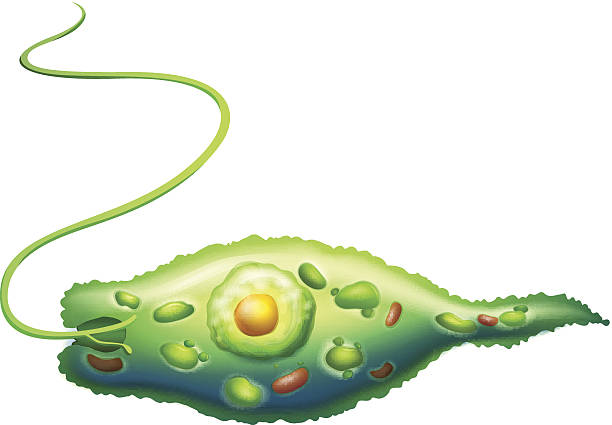 EuglenaProtista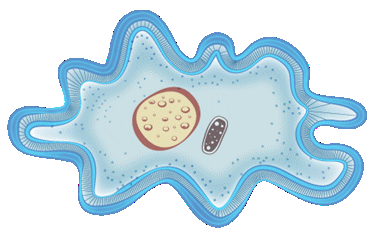 AmoebaProtista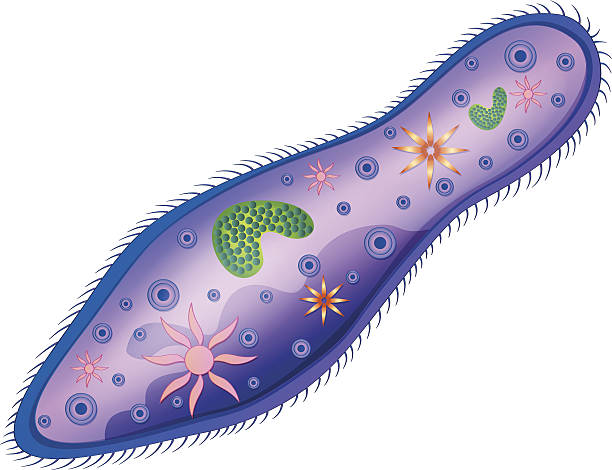 ParameciumKingdomAnimalsKingdomPlantsKingdomFungiMovementLocomotion---------->“Whip-Like”Flagella“Hair-Like”Cilia“False-Feet”PseudopodOrganismCell TypeProkaryote/EukaryoteCell NumberUnicellular/MulticellularEnergy SourceAutotroph/HeterotrophKingdomMushroom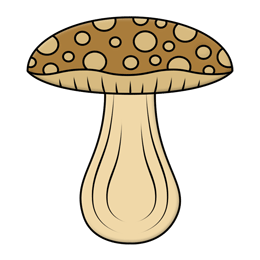 Tree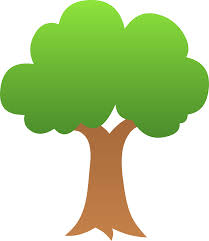 Bacteria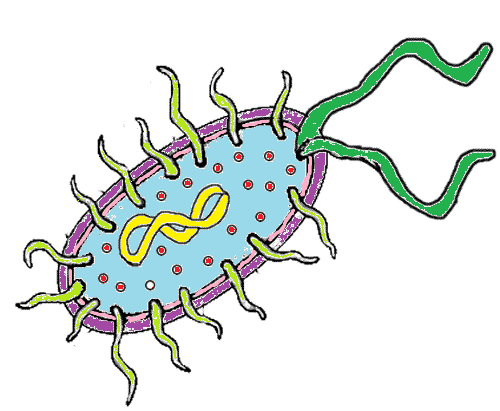 ParameciumLocomotion:Frog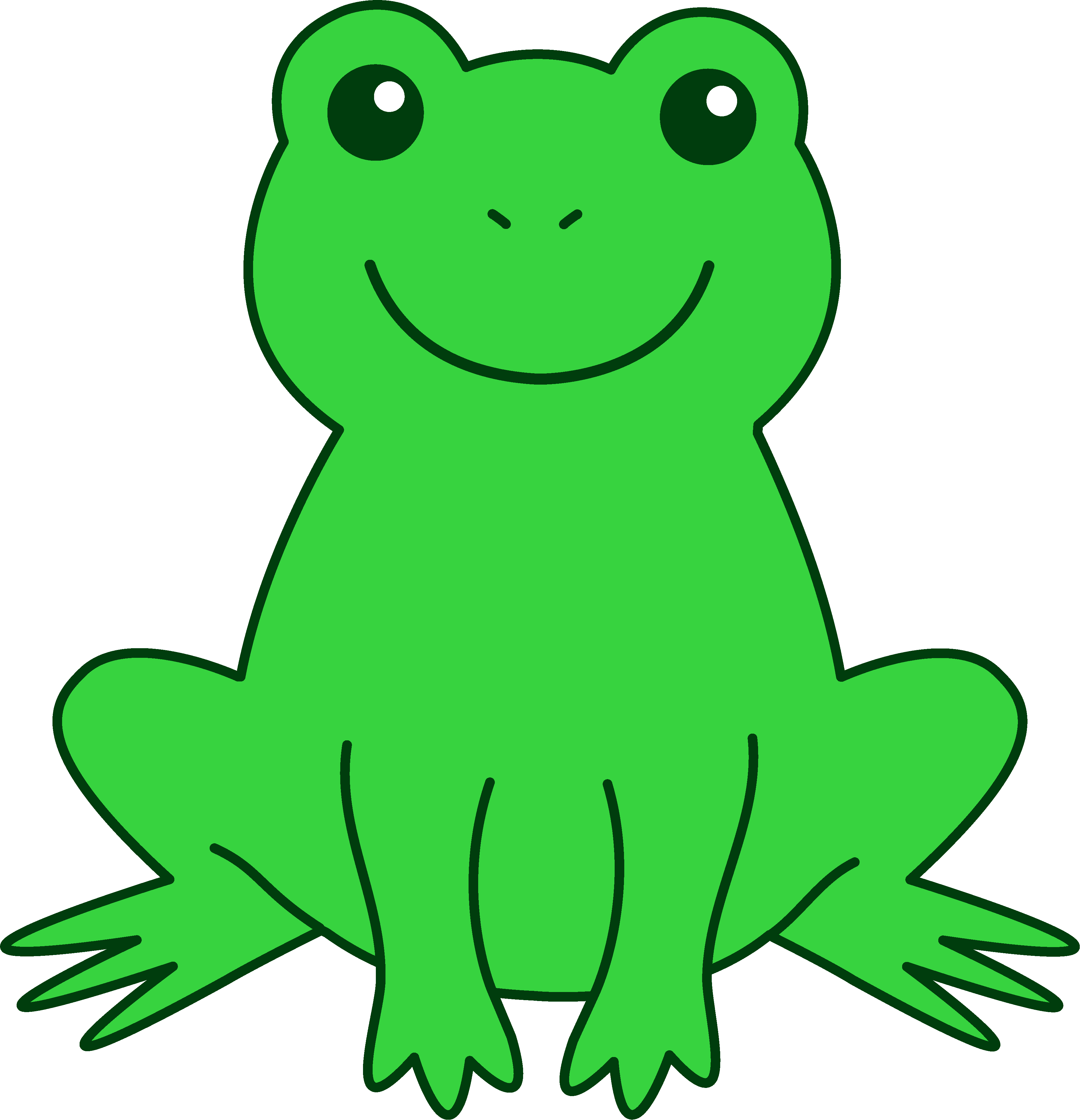 EuglenaLocomotion:AmoebaLocomotion: